                                                                                                                                                                                                                                   ПОСТАНОВЛЕНИЕ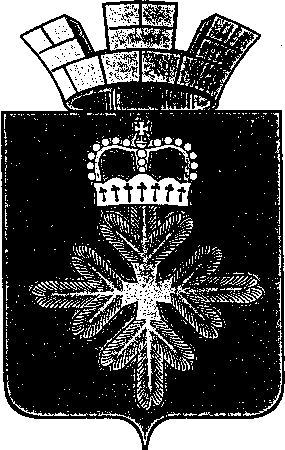 АДМИНИСТРАЦИИ ГОРОДСКОГО ОКРУГА ПЕЛЫМВ связи с принятием постановления администрации городского округа Пелым от 15.01.2021 № 6 «Об утверждении Положения о системе оповещения населения городского округа Пелым», в целях исключения дублирования порядка задействования системы оповещения населения городского округа Пелым, администрация городского округа Пелым ПОСТАНОВЛЯЕТ:1. Признать утратившим силу постановление администрации городского округа Пелым от 09.08.2012 № 278 «Об утверждении Инструкции о порядке задействования местной системы оповещения и информирования населения городского округа Пелым об опасностях, возникающих при ведении военных действий или вследствие этих действий, угрозах возникновения чрезвычайных ситуаций».2. Настоящее постановление опубликовать в информационной газете «Пелымский вестник» и разместить на официальном сайте городского округа Пелым в сети «Интернет».Глава городского округа Пелым                                                              Ш.Т. Алиевот 20.01.2021 № 10п. Пелым     О признании утратившим силу постановление администрации городского округа Пелым от 09.08.2012 № 278 « Об утверждении Инструкции о порядке задействования местной системы оповещения и информирования населения городского округа Пелым об опасностях, возникающих при ведении военных действий или вследствие этих действий, угрозах возникновения чрезвычайных ситуаций»